       Prihláška na štúdium v základnej umeleckej škole 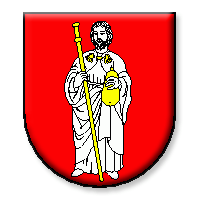 Názov a adresa ZUŠ: Súkromná základná umelecká škola , Nová cesta 361, Bobrov     Odbor:  hudobný-/gitara, klavír, spev/  výtvarný,  tanečný,  literárno-dramatický (podčiarknite odbor, ktorý chcete študovať)Meno a priezvisko žiaka/žiačky .............................................................................................................................................................Dátum narodenia .....................	Miesto narodenia...........................................	Rodné číslo................................................  Národnosť ...............................	Štátne občianstvo...........................................	Škola..........................................................Meno a priezvisko otca...........................................................................................	e-mail..........................................................Bydlisko .................................................................................................................	Kontaktný údaj...........................................Meno a priezvisko matky........................................................................................	e-mail..........................................................Bydlisko .................................................................................................................	Kontaktný údaj...........................................Vyhlasujem, že som vzal na vedomie základné informácie o štúdiu v základnej umeleckej škole a budem plniť základné povinnosti určené školským poriadkom. Vyhlasujem, že som vzal na vedomie informáciu, že v prípade vyhlásenia mimoriadnej situácie SR prezenčná forma výučby v SZUŠ prechádza na dištančnú formu výučby a som si vedomý, že zmena výučby nie je dôvodom na krátenie školného poplatku.   Ako zákonný zástupca žiaka SZUŠ Nová cesta 361, Bobrov  svojím podpisom zároveň dávam súhlas na používanie a zverejnenie fotografií a videozáznamov môjho dieťaťa súvisiacich s jeho činnosťou a tvorbou v umeleckom odbore pre vnútorné potreby školy a pre účely prezentácie školy na verejnosti. V Bobrove,  dňa                                                            	Podpis rodiča(zák. zástupcu) ...............................................................Čestné vyhlásenie zákonného zástupcu žiaka pre zber údajovJa, ............................................................................................(meno a priezvisko zákonného zástupcu), trvale/prechodne* bytom .............................................................................., kontaktný údaj .................................................tel. č.) vyhlasujem, že súhlasím so započítaním môjho dieťaťa ...............................................................................(meno a priezvisko dieťaťa),    narodeného ......................................................., miesto narodenia ............................................................................    trvale/prechodne* bytom ......................................................... podľa zákona 597/2003 Z. z. o financovaní základných škôl, stredných škôl a školských zariadení §7a  odst. 5 do zberu údajov Súkromnej základnej umeleckej školy Nová cesta 361, Bobrov.  Zároveň vyhlasujem, že tento súhlas som poskytol/a len jednej škole tohto typu. Školský rok:	20__/20__        V Bobrove, dňa   	                                          Podpis rodiča(zák. zástupcu) ...............................................................